Black BearsThe word bear means ‘the brown one’.  They usually live on their own except for the mummy bears that stay with their cubs.Black bears can be black, grey-black, blue-black or white.  Its coat has lots of layers with shaggy fur to stay warm.  Black bears are medium sized bears.  Some are fat and some are thin. Black bears are found in America, Mexico and Canada.  They live in caves, in forests in mountains and in swamps.  Most black bears can run 40 kph and that is really fast for a bear.  They like herbs, grass, fish and fruit.  They can climb trees because they have short sharp claws. They can make holes in trees and stay there to hibernate for the winter.  They hibernate in caves and their dens too.Black bears are really amazing animals.  They have a really good sense of smell. They can smell food from miles away, so you better not leave any food out!By       Lucy Gallagher and     Jack Jones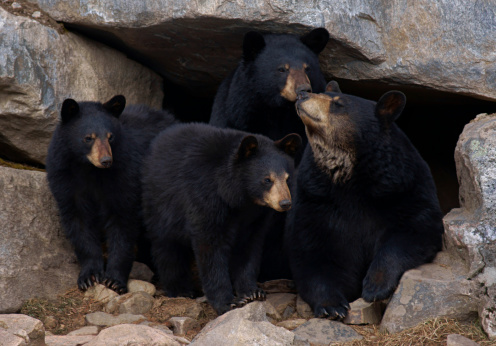 